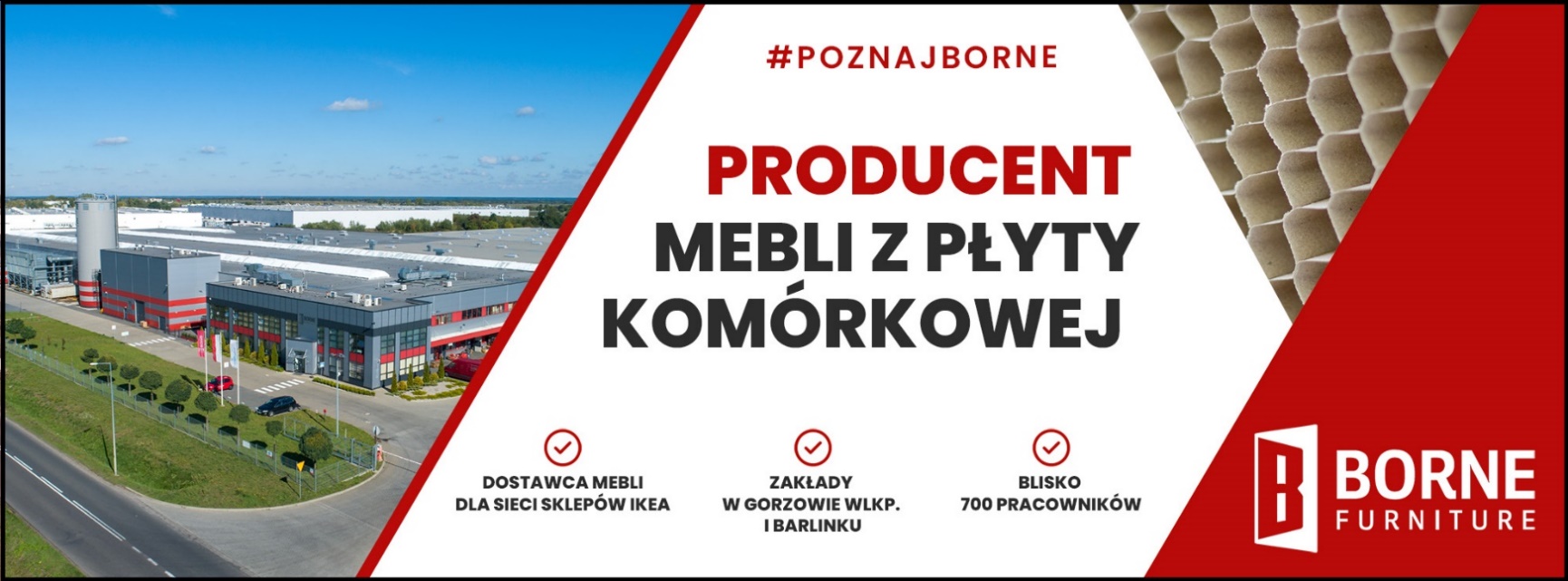 Jesteśmy firmą o ugruntowanej pozycji na rynku, specjalizującą się w wielkoseryjnej produkcji mebli o lekkiej konstrukcji. Naszym głównym partnerem biznesowym od wielu lat jest sieć sklepów IKEA. Dynamicznie działamy w sektorze meblowym i poszukujemy doświadczonego Specjalisty ds. Controllingu, który będzie odpowiedzialny za rozwijanie modelu analitycznego, przygotowywanie budżetów, analizę wyników finansowych oraz współpracę z różnymi działami w zakresie analiz kosztowych. Jeśli posiadasz doświadczenie w controllingu, dobrze radzisz sobie z analizą danych finansowych, budżetowaniem i współpracą z zespołami, to ta oferta jest dla Ciebie!Zapraszamy do rekrutacji NA STANOWISKO: Specjalista ds. ControllinguLokalizacja_ Gorzów Wielkopolski_Pełny etat_Umowa o PracęDOŁĄCZ DO ZAŁOGI SOLIDNEGO PRACODAWCY ! Do głównych zadań zatrudnionej osoby będzie należało:Rozwijanie modelu analitycznego i standardów controllingowych z elementami audytu wewnętrznegoPrzygotowywanie budżetów, prognoz oraz planów finansowychRaportowanie wyników finansowych oraz analiza i ocena odchyleńKalkulacje jednostkowych kosztów wytworzeniaAnalizowanie rentowności sprzedażyOcena opłacalności przedsięwzięć biznesowych oraz ryzyka finansowego inwestycji i projektówWspółpraca z innymi działami w zakresie analiz kosztowych i ścisła współpraca z Działem KsięgowościUdział w nowych projektachIdentyfikacja obszarów do doskonalenia oraz proponowanie i wdrażanie rozwiązańSporządzanie statystyk, analiz, raportów i prezentacji na potrzeby Zarządu Spółki będących podstawą strategicznych decyzjiNasze oczekiwania:Wykształcenie wyższe kierunkoweMinimum 3 lata doświadczenie na stanowisku związanym z controllingiem lub finansamiDoświadczenie w budżetowaniu, sporządzaniu kalkulacji, analizie kosztów i przedsięwzięć pod kątem ich rentowności, sprawozdawczości finansowejZnajomość zagadnień z  zakresu rachunkowości zarządczejZaawansowana znajomość programu MS ExcelZnajomość programu SAPDobra znajomość języka angielskiegoZnajomość języka niemieckiego jest dodatkowym atutemWysoko rozwinięte umiejętności analityczneBardzo dobra organizacja pracy własnej i samodzielność w działaniuKreatywność i umiejętność rozwiązywania problemówUkierunkowanie na realizację celuDla kandydatów oferujemy:możliwość uzgodnienia pracy w modelu hybrydowym.Możliwość uzgodnienie preferowanej formy zatrudnienia.Naszych pracowników obejmujemy prywatną opieką medyczną oraz dobrowolnym ubezpieczeniem grupowym , oferujemy udział w Programie Multisport.Możliwości rozwoju zawodowego.Dobra i partnerska atmosfera w pracy.Szkolenia i rozwójLink do rekrutacji  : https://system.erecruiter.pl/FormTemplates/RecruitmentForm.aspx?WebID=392eeff3954b4236b640769b9b03abd9  Zgodnie z art.13 ogólnego rozporządzenia o ochronie danych osobowych z dnia 27 kwietnia 2016 informujemy, że: Administratorem danych osobowych jest Borne Furniture Sp. z o.o. z siedzibą przy ul. Lipowej 21, 74-320 Barlinek (Borne Furniture Sp. z o.o.). Jako osoba fizyczna masz prawo do dostępu do swoich danych osobowych, aktualizacji swoich danych, usunięcia danych (prawo do bycia zapomnianym), ograniczenia zakresu przetwarzania danych, poproszenia o przeniesienie tych danych do innego Administratora, zgłoszenia sprzeciwu do przetwarzania swoich danych oraz niegodzenia się na profilowanie Twoich danych. Więcej szczegółów na temat przysługujących Ci praw znajdziesz w naszej Polityce Prywatności zamieszczonej na stronie internetowej pod adresem www.borne-furniture.com. Informujemy, iż Twoje dane osobowe przetwarzamy w celu prowadzenia rekrutacji na stanowisko wskazane w ogłoszeniu przez okres 3 miesięcy, a gdy wyraziłaś/eś zgodę na udział w przyszłych rekrutacjach przez okres 1 roku